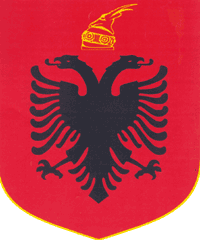 REPUBLIC OF ALBANIA
CENTRAL ELECTION COMMISSION                                                        DECISION	ON REGISTRATION OF INITIATING COMMITTEE THAT WILL ORGANIZE THE WORK FOR SUBMISSION OF MR. BASHKIM VELMISHI AS A CANDIDATE PROPOSED BY VOTERS IN THE LECTORAL ZONE FIER ,FOR ELECTIONS TO LOCAL GOVERNMENT BODIES  DATE 06/21/2015Central Election Commission in its meeting on 04.13.2015, with the participation of:Lefterije       LUZI-            ChairwomanDenar          BIBA-            Deputy ChairEdlira          JORGAQI-       MemberGezim         VELESHNJA-    MemberHysen         OSMANAJ-       MemberKlement       ZGURI-          MemberVera            SHTJEFNI-      MemberReviewed the issue with:OBJECT:On registration of initiating committee that will organize the work for submission of mr. Bashkim Velmishi as a candidate proposed by voters in the lectoral zone fier ,for elections to local government bodies  date 06/21/2015LEGAL BASIS:	                                        Article 70, points 1 and 3 of Law no. 10019, dated 29.12.2008 "The Electoral Code of the Republic of Albania", amended.The CEC after examining the submitted documentation and hearing the discussions of representatives of political parties,NOTES:The President of Republic, based on point 92, letter "gj", and Article 93 of the Constitution of the Republic of Albania, and article 9,point 1, of the Law no. 10019, dated 29.12.2008 "The Electoral Code of the Republic of Albania",amended by  Decree nr.8844, dated 12.15.2014 has set the date 21/06/2015, for conducting the Elections for Local Government BodiesBased on the provisions of Article 70 of the Electoral Code,mr.Gezim Hilaj,mr.Vasillaq Dore,mr.Hetem Mucodemi,mr.Gjergj Balaj,Mr.Ermal Dore,mrs.Xhuljana Hilaj,mrs.Shege Balaj,mrs.Lirije Mucodemi,mr.Selim Hilaj , are addressed CEC with the request for registration of initiative committee formed by them. Submitted request of them is administered by nr.2830 prot., Dated 14.04.2015.Requesters expressed that they are electors of the Electoral Zone Fier Municipality, and by free will have decided the establishment of Initiating  Committee for organizing the work for collecting supporting signatures the candidate Bashkim Velmishi.Kërkuesit e kanë paraqitur kërkesën e tyre duke, depozituar emrat dhe nënshkrimet e tyre në të, si dhe i kanë bashkëlidhur kërkesës Çertifikatë Personale.The interested persons have submitted their request, deposited their names and signatures on it, and have attached the Personal Certificate request.After verifying of the applicants names in the extract electoral components results that they are voters in the Municipality of Fier.In these conditions, the application submitted by these voters, respect the criteria of the period specified in Article 70 of the amended Electoral Code, also respects point 3 of Article 70 which provides the initiating group created by no less than 9 voters from the electoral areas that will represent the candidate.Central Election Commission, after respective verifications found that the request and the documents submitted consistent  meet the criteria specified in point 3 article 70 of the Law nr.10019, dated 29.12.2008 "The Electoral Code of the Republic of Albania ",  amended.DECIDED:1.  To record the Initiating  Committee, which will organize the work for submission of Mr.Bashkim       Velmish , as a candidate proposed by the voters in the electoral zone Fier Municipality.2. This decision comes into effect immediately.3. An appeal can be submitted against this decision in the Electoral College, Tirana Appeal Court, within five days from its publication .  Lefterije     LUZI-                             ChairwomanDenar         BIBA-                             Deputy ChairEdlira          JORGAQI-                      MemberGezim         VELESHNJA-                 MemberHysen          OSMANAJ-                     MemberKlement      ZGURI-                            MemberVera            SHTJEFNI-                     Member